Домашнее задание для 1 ДОП, от 11.11.23.18.11. - нотный диктант по 1, 2 октаве с длительностями на 10 тактов.Ноты первой, второй октавы. (повторение). Самостоятельно дома написать нотный диктант на 8 тактов. С нотами первой, второй октавы и длительностями (четверть и восьмая). То есть каждую ноту нужно оформлять как длительность, при этом вспомнаем правило штиля:1-й такт "ре" 1 окт., четверть;2-й такт "фа" 2 окт., восьмая;3-й такт "соль" 1 окт., четверть;4-й такт "до" 2 окт., восьмая;5-й такт "ля" 1 окт., четверть;6-й такт "си" 2 окт., четверть;7-й такт "ми" 1 окт., восьмая;8-й такт "соль" 2 окт., восьмая;Новое понятие: "Метр".Для того, чтобы все длительности были выверены между собой, каждая длилась сколько должна длиться, в каждом произведении существует внутренняя пульсация, которая распределяет все длительности - МЕТР.Метр в музыке никак не обозначается, но его необходимо научиться чувствовать. Это одна из важнейших задач для каждого музыканта!Если ритм мы хлопаем ладошками и проговариваем ритмослогами, то метр мы будем первое время шагать ножками. При этом каждый шаг будет одинаковый, то есть какой-то одной длительности. Мы знаем пока две длительности - четверть и восьмая, но первое время шаги в нашем метре будут равны четверти.Каждый шаг - это доля. Доли бывают сильные и слабые. Исходя из этого запомните следующее определение:Запомнить определение:Метр - это ровное чередование сильных и слабых долей.Баева, Зебра "Сольфеджио 1, 2 кл.""Как под горкой"читать ритм с ладошками;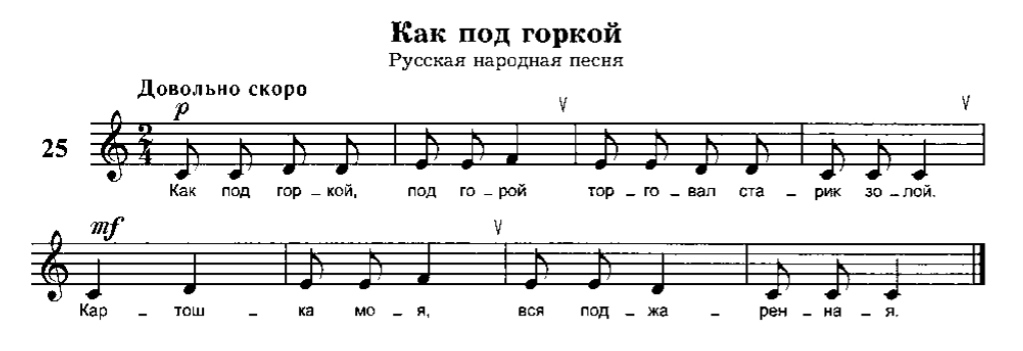 